                                         Фонетический разбор слова.1. Записать слово.2. Поставить ударение.3. Разделить слово на слоги, записать сколько слогов в слове.4. Определить и записать сколько гласных и согласных в слове.5. Записать все буквы слова столбиком, рядом в квадратных скобках звуки, которые обозначают буквы.6. Дать характеристику каждому звуку. 7. Записать сколько в слове букв и звуков.Образец записи в тетради:Птичка-2 слога, 2 гласн., 4 согласн.п-[п]-согл., глух., парн.,тверд.т-[т]-согл., глух., парн., мягк.и-[и]-гласн., ударн.ч-[ч]-согл., глух.,непарн., мягк. к-[к]-согл.,глух., парн., тверд.а-[а]-гласн., безударн.6 букв, 6 звуков.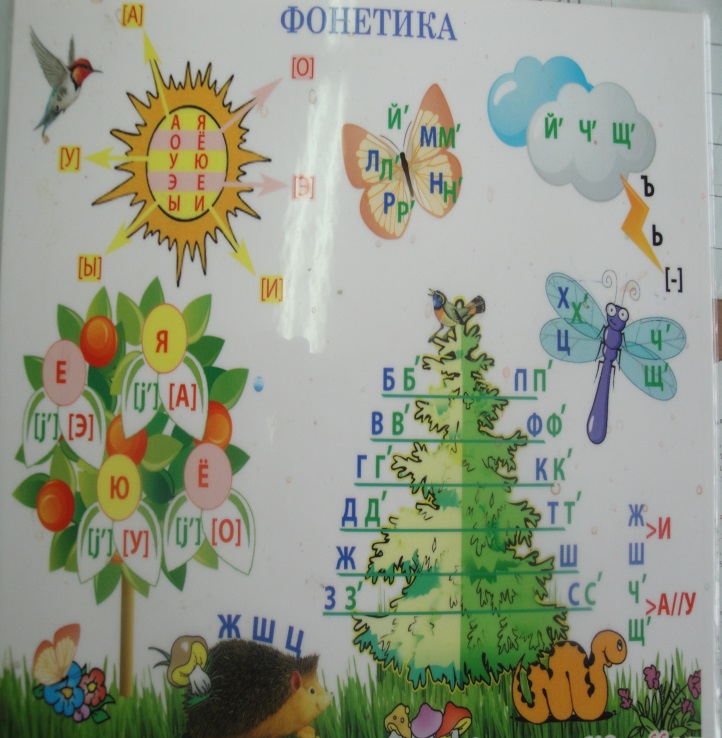 